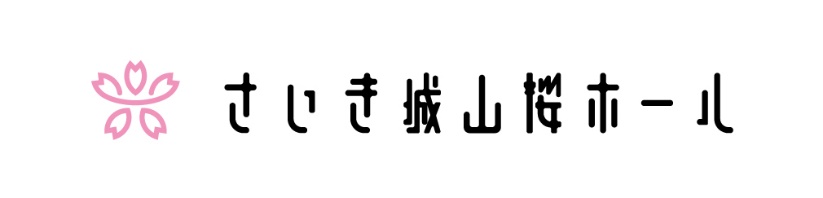 開 館 記 念 合 唱 団 参 加 者募集要項　佐伯市において文化芸術の花開く大きな節目となる「さいき城山桜ホール」のオープニングセレモニーのステージで、一流の指揮者・ソリストと一緒に合唱したい人を募集します。　合唱経験の浅い人や初めて第九（ドイツ語の歌）を歌われる人もチャレンジしませんか。■と　　き　　令和２年１０月３１日（土）　１０時～１６時■と こ ろ　　さいき城山桜ホール　大ホール■行事（出演）内容第１部　１０時３０分～１１時３０分（予定）曲目　佐伯市歌　『佐伯讃歌～美しいのは』／合唱組曲≪豊後の國　佐伯≫より「城山」第２部　１３時３０分～１５時４０分（予定）曲目　ベートーヴェン交響曲第九番『歓びの歌』■出 演 者　指　　揮　　　井﨑　正浩（福岡市出身）　オーケストラ　瀬戸フィルハーモニー交響楽団　ソリスト　　　ソプラノ：佐藤美枝子（大分市出身）、アルト：但馬由香（大分市出身）　　　　　　　　テノール：土崎　譲（佐伯市出身）、バリトン：伊藤　純（宮崎県美郷町出身）■募集人員　　ソプラノ２5人、アルト３5人、テノール２0人、バス２0人　　　　　　　※各パートの人数は目安です。　　　　　　　※パートが未定（不明）の方については、指導者が適正をみて判断します。■対　　象　　市内在住の高校生以上を基本とします。※定期練習会に参加できる人。■練習日程　　毎月２回程度（佐伯東地区公民館）※４月以降練習開始■申込方法　　以下の項目を記入の上、窓口・郵送・ＦＡＸ・メールにて大手前開発推進室までお申込みください。■募集期間　　令和２年３月２日（月）から３月１９日（木）まで（裏面あり）さいき城山桜ホール　開館記念合唱団参加申込書■指 導 者　総合演出　　土崎　譲　合唱指導　　髙橋　哲子■練 習 等　※練習日程は、変更の可能性があります。ご了承ください。■そ の 他　　楽譜は事務局で用意します。■問合せ・申込み先　佐伯市役所　大手前開発推進室　開館準備係（本庁舎4階74番窓口）担当：髙橋　〒876-8585　佐伯市中村南町１－１　TEL　0972-22-4072　／　FAX　0972-22-0025／メール　ootemae@city.saiki.lg.jp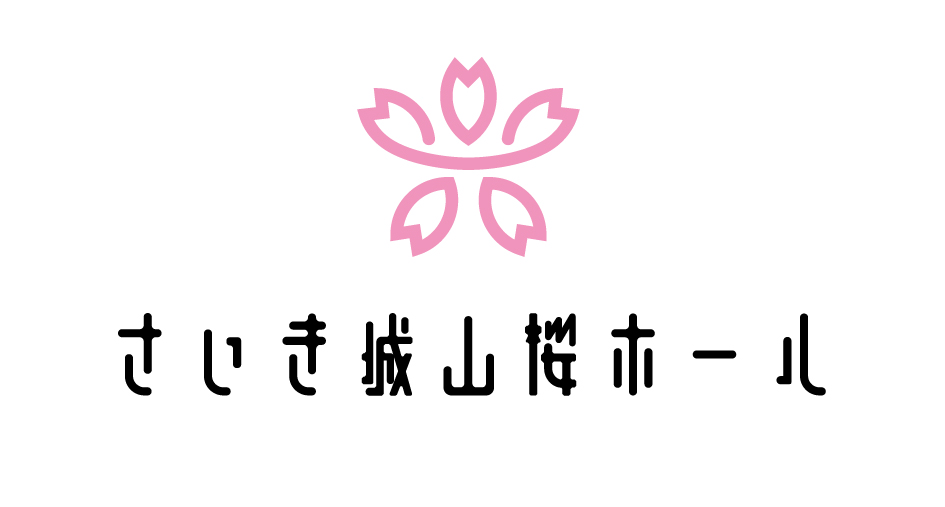 フリガナ年齢・学年年齢・学年学校名名前住所〒　　　　―　　　　〒　　　　―　　　　〒　　　　―　　　　〒　　　　―　　　　〒　　　　―　　　　住所電話番号携帯電話携帯電話メールアドレス希望パートソプラノ　・　アルト　・　テノール　・　バス　・　未定（不明）ソプラノ　・　アルト　・　テノール　・　バス　・　未定（不明）ソプラノ　・　アルト　・　テノール　・　バス　・　未定（不明）ソプラノ　・　アルト　・　テノール　・　バス　・　未定（不明）ソプラノ　・　アルト　・　テノール　・　バス　・　未定（不明）月日曜時間会場備考４１４火１９：３０～２１：３０東地区公民館発会式４２９水１０：００～１２：００東地区公民館５１２火１９：３０～２１：３０東地区公民館５２４日１０：００～１２：００東地区公民館６２火１９：３０～２１：３０東地区公民館６２１日１０：００～１２：００東地区公民館７７火１９：３０～２１：３０東地区公民館７１９日１０：００～１２：００東地区公民館８４火１９：３０～２１：３０東地区公民館８２３日１０：００～１２：００東地区公民館９１火１９：３０～２１：３０さいき城山桜ホール９１３日１０：００～１２：００さいき城山桜ホール１０６火１９：３０～２１：３０さいき城山桜ホール１０１８日１０：００～１２：００さいき城山桜ホール１０２９木１９：３０～２１：３０さいき城山桜ホール第１部リハ１０３０金１９：３０～２１：３０さいき城山桜ホール第２部リハ１０３１土１０：００～１６：００さいき城山桜ホール本番